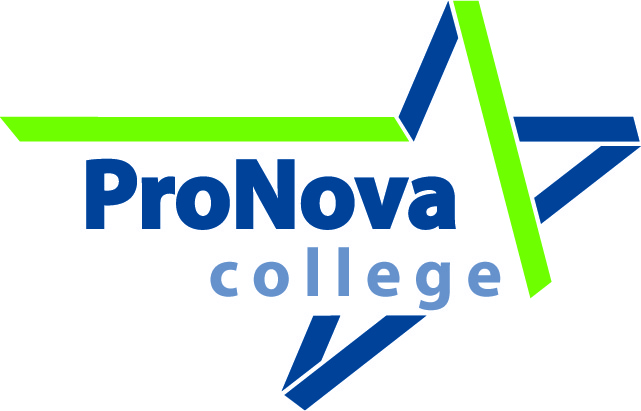 Aanmelding									Schooljaar 2024-2025Ouders/ verzorgers van:Voornaam + achternaam leerlingStraatPostcode + woonplaatsTelefoonnummerE-mailadresGeboortedatumHuidige schoolContactpersoon huidige school